Fff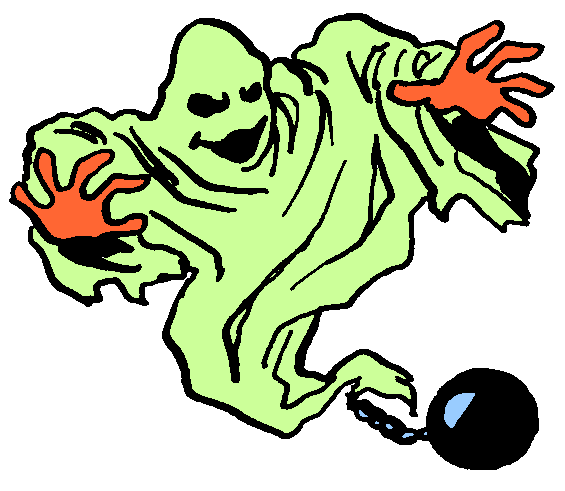 un fantômeun fantômeun fantômeun fantôme